ЗАКЛЮЧЕНИЕо результатах публичных слушанийпо проекту постановления мэрии города Новосибирска «О проекте планировки и проектах межевания территории, ограниченной улицами Бородина, Петухова, Советским шоссе и границей города Новосибирска, в Кировском районеПубличные слушания по проекту постановления мэрии города Новосибирска «О проекте планировки и проектах межевания территории, ограниченной улицами Бородина, Петухова, Советским шоссе и границей города Новосибирска, в Кировском районе» состоялись 14.06.2019.На публичных слушаниях в соответствии с регистрацией присутствовали 59 человек, из них: граждане, являющиеся участниками публичных слушаний и постоянно проживающие на территории, в пределах которой проводятся публичные слушания – 42 человека;иные участники публичных слушаний в соответствии с законодательством  о градостроительной деятельности – 17 человек. Настоящее заключение подготовлено в соответствии с протоколом публичных слушаний от 21.06.2019. В процессе проведения публичных слушаний были внесены предложения и замечания участников публичных слушаний.1. Предложения и замечания граждан, являющихся участниками публичных слушаний и постоянно проживающих на территории, в пределах которой проводятся публичные слушания.ООО «Фламинго».Предложение: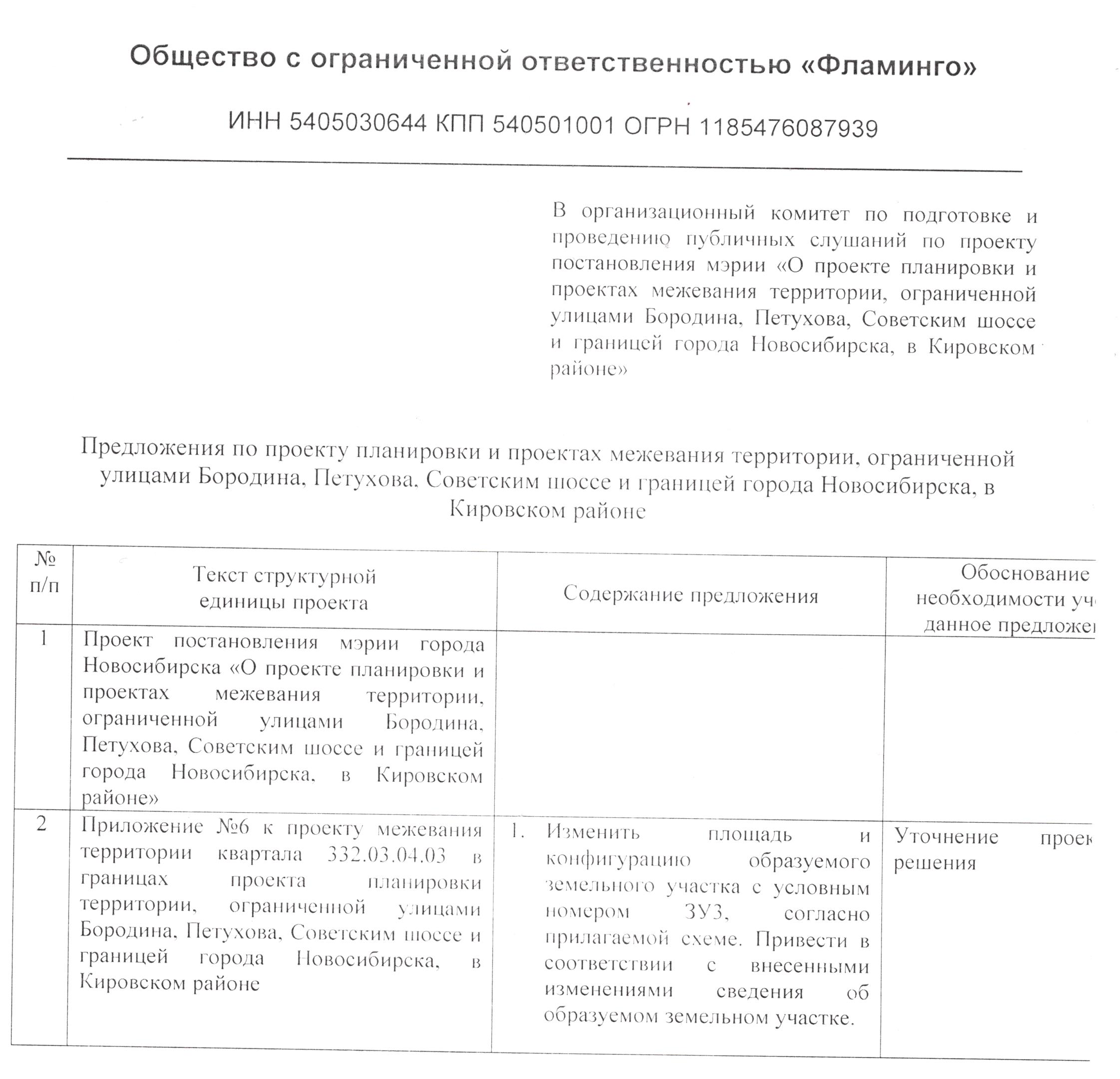 Предложение: утвердить проект межевания территории квартала 332.03.05.01 в границах проекта планировки территории, ограниченной улицами Бородина, Петухова, Советским шоссе и границей города Новосибирска, в Кировском районеПредложение :отказать: в согласовании межевания территории квартала 332.03.05.01 в границах проекта планировки территории, ограниченной улицами Бородина, Петухова, Советским шоссе и границей города Новосибирска, в Кировском районе;в согласовании присвоения адреса образуемым земельным участкам: согласно приложению 1 к проекту межевания территории квартала 332.03.05.01 в границах проекта планировки территории, ограниченной улицами Бородина, Петухова, Советским шоссе и границей города Новосибирска, в Кировском районе3. Предложения экспертов в соответствии с законодательством о градостроительной деятельности:3.1. Нестеркина Алексея Владимировича: утвердить проект планировки и проекты территории ограниченной улицами Бородина, Петухова, Советским шоссе и границей города Новосибирска, в Кировском районе. 3.1.1. В проекте планировки и проектах межевания исправить технические ошибки и несоответствия.3.2. Колчановой Анны Владимировны: утвердить проект планировки и проекты межевания территории, ограниченной улицами Бородина, Петухова, Советским шоссе и границей города Новосибирска, в Кировском районе с учетом следующих предложений:3.2.1. В приложении 1 к проекту планировки:3.2.1.1. Добавить в условные обозначения объекты транспортной инфраструктуры внеуличные пешеходные переходы.3.2.1.2. В квартале 332.02.03.01 увеличить зону Р-4 культуры и спорта в соответствии с землеотводами.3.2.1.3. Исправить технические ошибки и несоответствия.3.2.2. В приложении 6 к проекту межевания территории квартала 332.03.04.03 в границах проекта планировки территории, ограниченной улицами Бородина, Петухова, Советским шоссе и границей города Новосибирска, в Кировском районе изменить площадь и конфигурацию образуемого земельного участка с условным номером ЗУ3 с 1932 кв.м до 1550 кв.м. (ориентировочная площадь). Привести в соответствии с внесенными изменениями сведения об образуемом земельном участке.3.3. Раевской Ксении Владимровны: утвердить проект межевания территории квартала 332.03.05.01, в границах проекта планировки территории, ограниченной улицами Бородина, Петухова, Советским шоссе и границей города Новосибирска, в Кировском районе с учетом следующего предложения:3.3.1. Отобразить границы существующих земельных участков.По результатам проведения публичных слушаний организационный комитет по подготовке и проведению публичных слушаний по проекту постановления мэрии города Новосибирска «О проекте планировки и проекте межевания территории, ограниченной улицами Бородина, Петухова, Советским шоссе и границей города Новосибирска, в Кировском районе» (далее – оргкомитет) сделал следующие выводы:Считать состоявшимися публичные слушания по проекту постановления мэрии города Новосибирска «О проекте планировки и проекте межевания территории, ограниченной улицами Бородина, Петухова, Советским шоссе и границей города Новосибирска, в Кировском районе». Процедура проведения публичных слушаний по проекту постановления мэрии города Новосибирска «О проекте планировки и проекте межевания территории, ограниченной улицами Бородина, Петухова, Советским шоссе и границей города Новосибирска, в Кировском районе» осуществлена в соответствии с Градостроительным кодексом Российской Федерации, Федеральным законом от 06.10.2003 № 131-ФЗ «Об общих принципах организации местного  самоуправления в Российской Федерации» и решением городского Совета депутатов города Новосибирска от 20.06.2018 № 640 «О порядке организации и проведения в городе Новосибирске общественных обсуждений и публичных слушаний в соответствии с законодательством о градостроительной деятельности».Оргкомитет считает нецелесообразным учитывать предложения по отказу в согласовании межевания территории квартала 332.03.05.01 в границах проекта планировки территории, ограниченной улицами Бородина, Петухова, Советским шоссе и границей города Новосибирска, в Кировском районе и в согласовании присвоения адреса образуемым земельным участкам: согласно приложению 1 к проекту межевания территории квартала 332.03.05.01 в границах проекта планировки территории, ограниченной улицами Бородина, Петухова, Советским шоссе и границей города Новосибирска, в Кировском районе в связи с тем, что проект межевания территории квартала 332.03.05.01 в границах проекта планировки территории, ограниченной улицами Бородина, Петухова, Советским шоссе и границей города Новосибирска, в Кировском районе соответствует Градостроительному Кодексу Российской Федерации, Генеральному плану города Новосибирска, Правилам землепользования и застройки города Новосибирска, нормативам градостроительного проектирования, требованиям технических регламентов, сводам правил с учетом материалов и результатов инженерных изысканий.Оргкомитет считает целесообразным учитывать следующие предложения:в приложении 1 к проекту планировки:добавить в условные обозначения объекты транспортной инфраструктуры внеуличные пешеходные переходы (в соответствии с п. 3.2.1.1 настоящего заключения);в квартале 332.02.03.01 увеличить зону Р-4 культуры и спорта в соответствии с границами учтенных земельных участков (в соответствии с п. 3.2.1.2 настоящего заключения).В приложении 6 к проекту межевания территории квартала 332.03.04.03 в границах проекта планировки территории, ограниченной улицами Бородина, Петухова, Советским шоссе и границей города Новосибирска, в Кировском районе изменить площадь и конфигурацию образуемого земельного участка с условным номером ЗУ3. Привести в соответствие с внесенными изменениями сведения об образуемых земельном участке (в соответствии с предложением ООО «Фламинго» и п. 3.2.2 настоящего заключения).В проекте межевания территории квартала 332.03.05.01, в границах проекта планировки территории, ограниченной улицами Бородина, Петухова, Советским шоссе и границей города Новосибирска, в Кировском районе отобразить границы существующих земельных участков (в соответствии с п. 3.3.1 настоящего заключения)В проекте планировки и проектах межевания исправить технические ошибки и несоответствия (в соответствии с п. 3.1.1 и п. 3.2.1.3 настоящего заключения);26.06.2019г. НовосибирскАлексеенко Татьяна ГеннадьевнаАлиев Гамид Мирза ОглыАнтонов Сергей ВладимировичАрхангельская Ольга ВладимировнаБаутина Светлана ВасильевнаВылегжанин Евгений СергеевичГорчакова Анна ВениаминовнаГуляшов Михаил МихайловичДидковская Альбина ПетровнаДубовая Людмила ИзюковнаДубовой Сергей РобертовичЖмак Елена АлександровнаЗотова Елена ЮрьевнаИванова Людмила ФиларетовнаКашинская Инна ЮрьевнаКлепиков Василий СергеевичКлименко Василина СергеевнаКостенко Елена АнатольевнаКосторная Ольга ВасильевнаКосторной Денис АлександровичКочура Иван ВикторовичКульмагамбетов Ислам РахимбековичЛобанцева Ольга  АлександровнаЛутаев Дмитрий БорисовичЛутаева Лариса ИгоревнаЛуцких Лариса ВладимировнаМакарова Елена ВладимировнаМорозова Елена НиколаевнаМумбер Евгений ЛеонидовичНешляев Алексей ВладимировичОгнева Татьяна ВикторовнаОленбург Виктор ВикторовичОленбург Олеся МихайловнаООО "СитиСтрой", директор Федосов В. С.ООО "ФСК-МОНТАЖ", директор Скороделов И.В.Панченко Татьяна АлександровнаПанькова Галина ИвановнаПаршина Елена АнатольевнаПолищук Артем МихайловичПолищук Екатерина СергеевнаСинюшин Павел АлександровичСкачилов Сергей АнатольевичСтепурко Марина ЮрьевнаТолкачев Евгений ПетровичТрусова Елена ВикторовнаУгрюмов Игорь ВладимировичУгрюмова Олеся ЮрьевнаЧеркасова Галина ПетровнаЧерсунов Дмитрий АлексеевичЧжао ГуйинШалыгина Олеся ВладимировнаШейкин Егор ВладимировичШейкина Ирина ЮрьевнаБородина Любовь ВладимировнаГазизов Фаниль Фанисович Газизова Маргарита АлексеевнаГрибанова Анна ИгоревнаЕмельянова Оксана ОлеговнаКарлина Оксана БорисовнаКравец Вера ВикторовнаКрицун Богдан МихайловичКутакова Татьяна АлексеевнаПогожева Надежда ИвановнаСайц Андрей АлександровичТищенко Светлана ВладимировнаЧумакова Мария АндреевнаШнайдер Наталья ВладимировнаПредседатель организационного комитетаСтолбов В. Н.Секретарь организационного комитетаКучинская О. В.